                            CONFERRE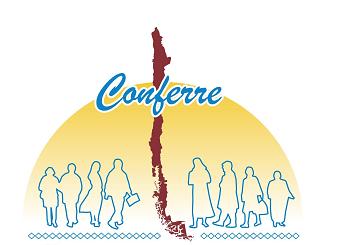          Jornada sobre la Migración en Chile:           “Mirada Sociológica y Jurídica; ley migratoria actual”Fecha: Sábado 11 de Agosto  - de 08.30 a 12.30 hrs.Lugar: calle Erasmo Escala 2243 (cerca Metro República)                 Ficha de Inscripción*Devolver FICHA hasta el 06 de agosto a sedecentral@conferre.cl *Aporte: $ 5.000.- (que se pagan al llegar a la jornada)                                                                                                 ¡Muchas gracias!!-----------------------------------------------------------------------------------------------------------------------------------Nombre completoCongregación e indicar si es Religioso(a) o LaicoColegio/Parroquia u otra instituciónCargo/Ministerio oServicio que ejerceTeléfonos Fijo: Celular: Correo electrónico